В соответствии с п. 2 и п. 4 ст. 16 Федерального закона от 22.11.1995 № 171-ФЗ «О государственном регулировании производства и оборота этилового спирта, алкогольной и спиртосодержащей продукции и об ограничении потребления (распития) алкогольной продукции», постановлением Правительства Российской Федерации от 27.12.2012 № 1425 «Об определении органами государственной власти субъектов Российской Федерации мест массового скопления граждан и мест нахождения источников повышенной опасности, в которых не допускается розничная продажа алкогольной продукции, а также определении органами местного самоуправления границ прилегающих к некоторым организациям и объектам территорий, на которых не допускается розничная продажа алкогольной продукции», Законом Санкт-Петербурга от 23.09.2009 № 420-79 «Об организации местного самоуправления в Санкт-Петербурге», Уставом внутригородского Муниципального образования Санкт-Петербурга муниципальный округ  Лиговка-Ямская, местная АдминистрацияПОСТАНОВЛЯЕТ: Внести изменения в постановление местной Администрации внутригородского Муниципального образования Санкт-Петербурга муниципальный округ Лиговка-Ямская от  29.09.2014 г. № 110 "Об определении границ прилегающих к некоторым организациям и объектам территорий, на которых не допускается розничная продажа алкогольной продукции, на территории внутригородского Муниципального образования Санкт-Петербурга муниципальный округ Лиговка-Ямская»:		1.1. Приложение № 1.2 к постановлению изложить в редакции, согласно приложению, к настоящему постановлению.Опубликовать настоящее постановление в официальном печатном издание Муниципального Совета Муниципального образования Лиговка-Ямская - газете «Лиговка-Ямская» и разместить в информационно - телекоммуникационной  сети «Интернет» на официальном сайте муниципального образования Лиговка-Ямская (ligovka-yamskaya.sankt-peterburg.info).Направить настоящее постановление для включения в Регистр нормативных правовых актов Санкт -Петербурга в электронной форме.Настоящее постановление вступает в силу на следующий день после дня его официального опубликования (обнародования).Контроль за выполнением настоящего постановления оставляю за собой.Глава местной Администрации                                           	          О.Ю. Буканова														Приложение к постановлению														местной Администрации 																	Муниципального образования Лиговка-															Ямская от 07.09.2015 г._№  108.Детские организации:Приложения №№ 1.2.Государственное бюджетное  	образовательное учреждение  для детей дошкольного и младшего возраста 	   - начальная школа  - детский сад № 687 компенсирующего вида Центрального района Санкт-Петербурга "Центр реабилитации ребёнка", расположенное по адресам: 191119, Санкт-Петербург, Набережная 	обводного канала, д. 65, лит. А; д. 69, лит. А; д. 71 лит. А. 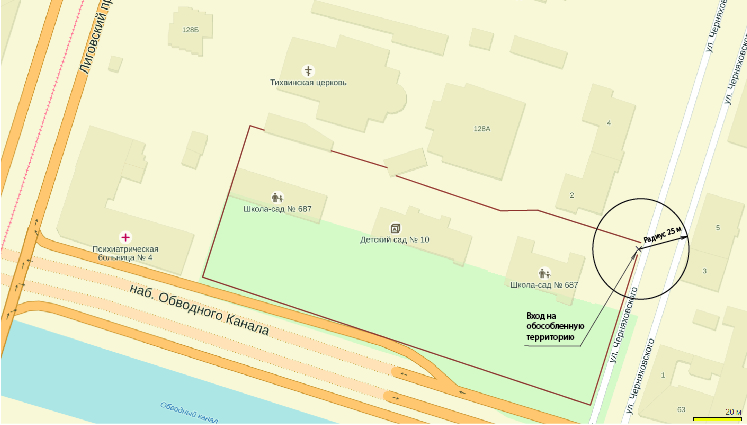 Приложения №№ 1.2.1. Государственное бюджетное  образовательное учреждение  для детей дошкольного и младшего возраста 	   - начальная школа  - детский сад № 687 компенсирующего вида Центрального района Санкт-Петербурга "Центр реабилитации ребёнка", расположенное по адресу: 191119, Павлоградский переулок, д. 3, лит. А.					  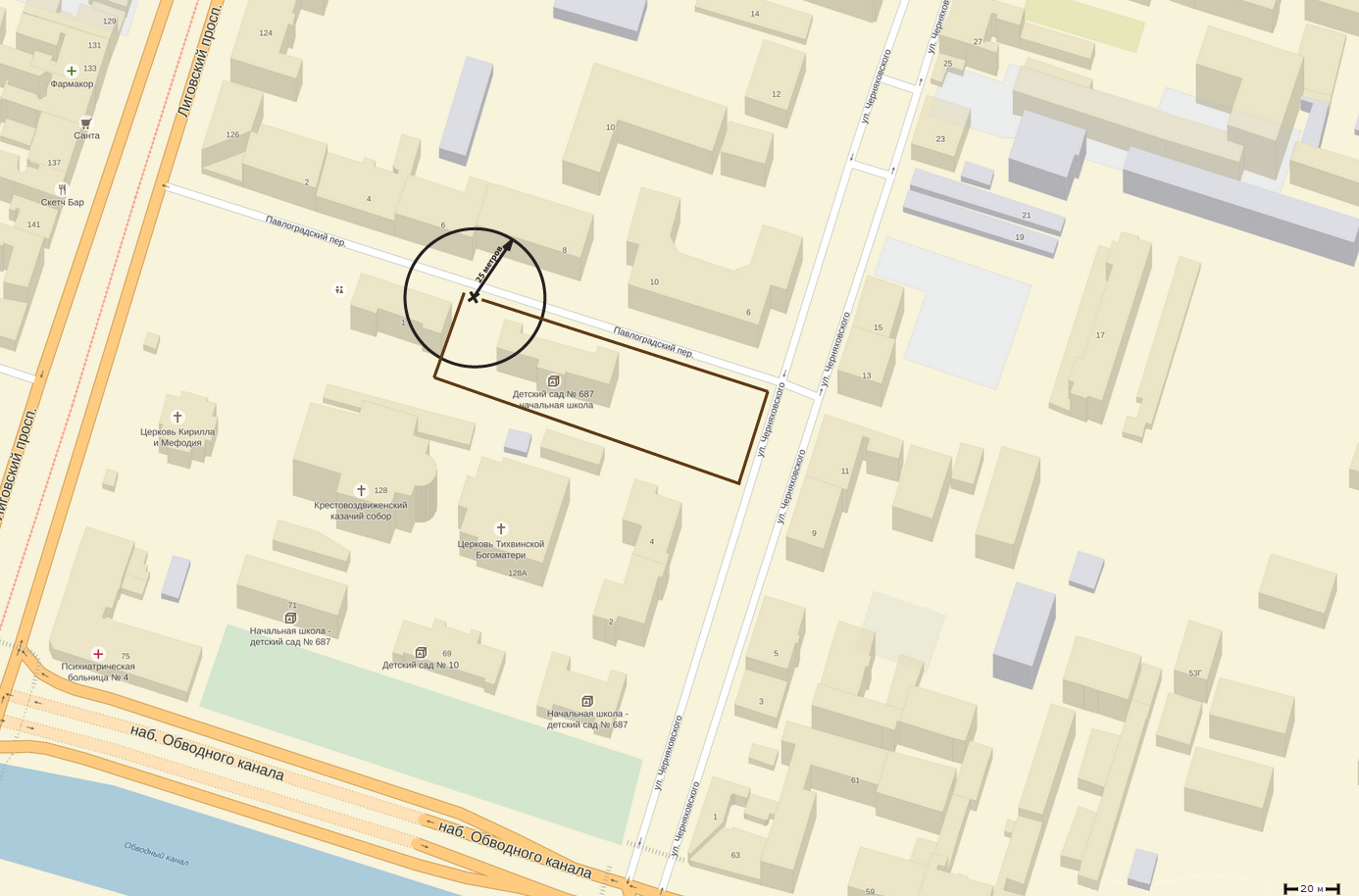 Приложения №№ 1.2.2. Государственное бюджетное  образовательное учреждение  для детей дошкольного и младшего возраста 	   - начальная школа  - детский сад № 687 компенсирующего вида Центрального района Санкт-Петербурга "Центр реабилитации ребёнка", расположенное по адресу: 191119, Санкт-Петербург, ул. Роменская,  д.6.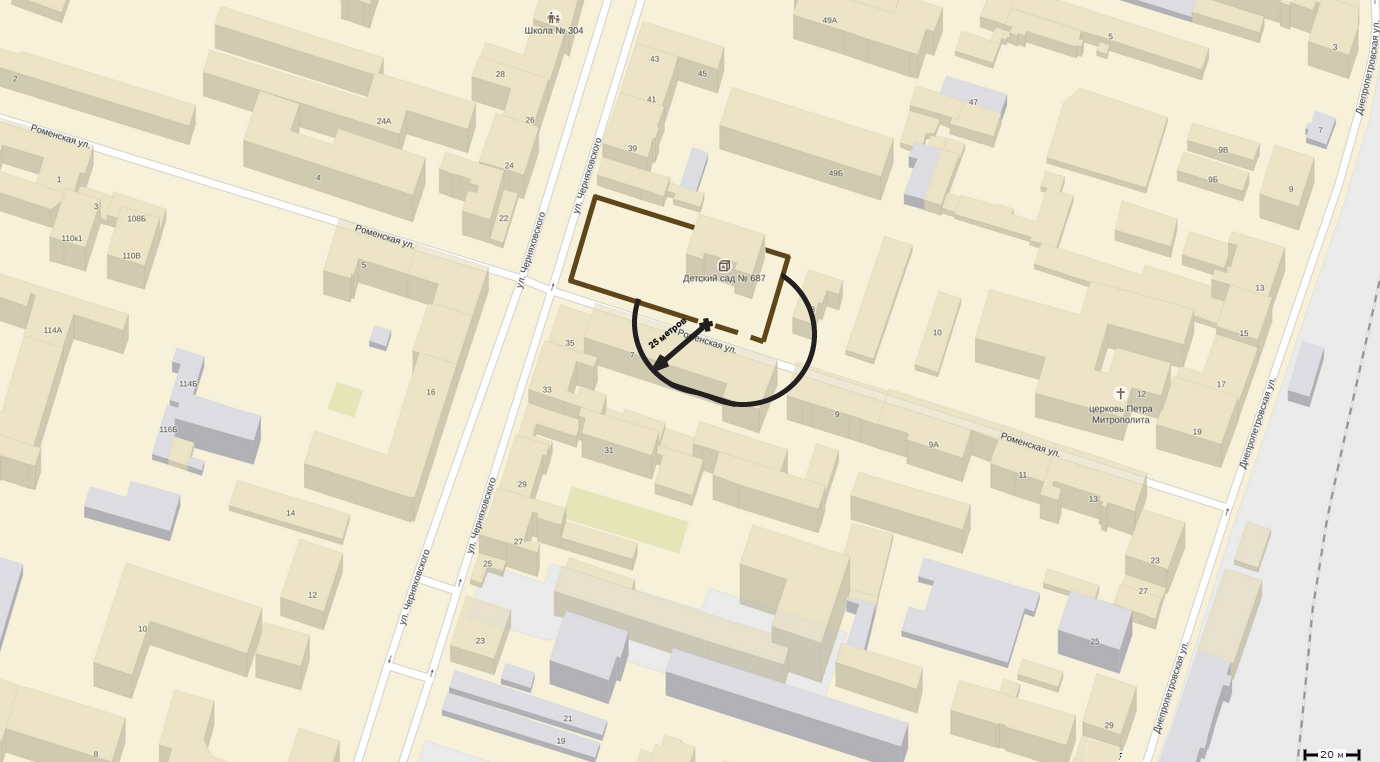 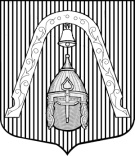 МЕСТНАЯ  АДМИНИСТРАЦИЯВНУТРИГОРОДСКОГО МУНИЦИПАЛЬНОГО  ОБРАЗОВАНИЯ САНКТ-ПЕТЕРБУРГА МУНИЦИПАЛЬНЫЙ ОКРУГ ЛИГОВКА-ЯМСКАЯМЕСТНАЯ  АДМИНИСТРАЦИЯВНУТРИГОРОДСКОГО МУНИЦИПАЛЬНОГО  ОБРАЗОВАНИЯ САНКТ-ПЕТЕРБУРГА МУНИЦИПАЛЬНЫЙ ОКРУГ ЛИГОВКА-ЯМСКАЯМЕСТНАЯ  АДМИНИСТРАЦИЯВНУТРИГОРОДСКОГО МУНИЦИПАЛЬНОГО  ОБРАЗОВАНИЯ САНКТ-ПЕТЕРБУРГА МУНИЦИПАЛЬНЫЙ ОКРУГ ЛИГОВКА-ЯМСКАЯМЕСТНАЯ  АДМИНИСТРАЦИЯВНУТРИГОРОДСКОГО МУНИЦИПАЛЬНОГО  ОБРАЗОВАНИЯ САНКТ-ПЕТЕРБУРГА МУНИЦИПАЛЬНЫЙ ОКРУГ ЛИГОВКА-ЯМСКАЯПОСТАНОВЛЕНИЕПОСТАНОВЛЕНИЕПОСТАНОВЛЕНИЕПОСТАНОВЛЕНИЕ7 сентября 2015 г.№№108«О внесении изменений в постановление  местной Администрации Муниципального   образования  Лиговка-Ямская от  29.09.2014 г. № 110 "Об определении границ прилегающих к некоторым организациям и объектам территорий, на которых не допускается розничная продажа алкогольной продукции на территории внутригородского Муниципального образования Санкт-Петербурга муниципальный округ  Лиговка-Ямская»«О внесении изменений в постановление  местной Администрации Муниципального   образования  Лиговка-Ямская от  29.09.2014 г. № 110 "Об определении границ прилегающих к некоторым организациям и объектам территорий, на которых не допускается розничная продажа алкогольной продукции на территории внутригородского Муниципального образования Санкт-Петербурга муниципальный округ  Лиговка-Ямская»